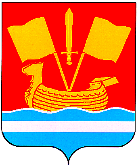 АДМИНИСТРАЦИЯ КИРОВСКОГО МУНИЦИПАЛЬНОГО РАЙОНА ЛЕНИНГРАДСКОЙ ОБЛАСТИП О С Т А Н О В Л Е Н И Еот 26 декабря 2022 года № 1597О мерах по реализации в 2023 году решения совета депутатов Кировского муниципального района Ленинградской области от 07.12.2022 № 100 «О бюджете Кировского муниципального района Ленинградской области на 2023 год и на плановый период 2024 и 2025 годов»В целях реализации в 2023 году решения совета депутатов Кировского муниципального района Ленинградской области от 07.12.2022 № 100 «О бюджете Кировского муниципального района Ленинградской области на 2023 год и на плановый период 2024 и 2025 годов» (далее – решение о бюджете): 1. Принять к исполнению бюджет Кировского муниципального района Ленинградской области на 2023 год и на плановый период 2024 и 2025 годов (далее - районный бюджет).2. Главным администраторам доходов районного бюджета:2.1. Принять меры по обеспечению поступления администрируемых налоговых и неналоговых доходов районного бюджета в запланированных объемах, по сокращению задолженности по их уплате, а также осуществлению мероприятий, препятствующих ее возникновению.2.2. Представлять в комитет финансов администрации Кировского муниципального района Ленинградской области (далее - Комитет финансов) до 15 числа месяца, следующего за отчетным кварталом, аналитические материалы по исполнению районного бюджета по администрируемым доходам.2.3. Привести муниципальные правовые акты главных администраторов доходов о наделении главных администраторов доходов полномочиями администраторов доходов районного бюджета в соответствие с постановлением администрации Кировского муниципального района Ленинградской области от 23 декабря 2021 года № 2118 «Об утверждении Перечня главных администраторов доходов бюджета Кировского муниципального района Ленинградской области».2.4. Обеспечить формирование информации для включения в перечень источников доходов субъекта Российской Федерации в части, относящейся к районному бюджету, а также представление в Комитет финансов информации, необходимой для формирования и ведения реестра источников доходов районного бюджета в соответствии с правилами и общими требованиями, установленными нормативными правовыми актами Российской Федерации, Ленинградской области и муниципальными правовыми актами Кировского муниципального района Ленинградской области.2.5. Представлять в Комитет финансов информацию об изменении состава администрируемых доходов районного бюджета, необходимую для внесения изменений в перечень главных администраторов доходов районного бюджета.2.6. Своевременно и в полном объеме предоставлять информацию, необходимую для уплаты денежных средств за муниципальные услуги, а также иных платежей, являющихся источниками формирования доходов районного бюджета, в Государственную информационную систему о государственных и муниципальных платежах в соответствии с порядком, установленным Федеральным законом от 27.07.2010 № 210-ФЗ «Об организации предоставления государственных и муниципальных услуг».3. Главным распорядителям бюджетных средств:3.1. Обеспечить заключение соглашений с главными распорядителями бюджетных средств Ленинградской области (далее – Соглашение) при предоставлении субсидий:3.1.1. Для межбюджетных субсидий, распределение которых утверждено областным законом от 19 декабря 2022 года № 151-оз «Об областном бюджете Ленинградской области на 2023 год и на плановый период 2024 и 2025 годов» (далее - областной бюджет), до 15 февраля 2023 года.3.1.2. Для межбюджетных субсидий и иных межбюджетных трансфертов, софинансируемых из федерального бюджета, не позднее 30-го дня со дня вступления в силу соглашения о предоставлении межбюджетных субсидий или иных межбюджетных трансфертов из федерального бюджета областному бюджету.3.2. Для межбюджетных субсидий, предоставляемых на софинансирование капитальных вложений в объекты муниципальной собственности, возможность авансирования в размере до 30 процентов от суммы муниципального контракта.3.3. Представить информацию в Комитет финансов о незаключенных муниципальных контрактах на поставку товаров, выполнение работ, оказание услуг, финансовое обеспечение которых осуществляется полностью либо частично за счет межбюджетных трансфертов, имеющих целевое назначение, из областного бюджета, предоставляемых в целях софинансирования капитальных вложений в объекты муниципальной собственности и в целях софинансирования расходных обязательств муниципальных образований, не позднее 7 июля 2023 года. 3.4. Соглашения о предоставлении межбюджетных субсидий заключать в информационной системе «Управление бюджетным процессом Ленинградской области» по типовой форме, утвержденной Комитетом финансов Ленинградской области.3.5. Соглашения о предоставлении межбюджетных субсидий и иных межбюджетных трансфертов, софинансируемых из федерального бюджета, заключать в государственной интегрированной информационной системе управления общественными финансами «Электронный бюджет».3.6. Предоставлять субсидии муниципальным бюджетным учреждениям Кировского муниципального района Ленинградской области и муниципальным автономным учреждениям Кировского муниципального района Ленинградской области на финансовое обеспечение выполнения муниципального задания на оказание муниципальных услуг (выполнение работ) (далее - муниципальное задание) в соответствии с графиком, являющимся приложением к Соглашению о предоставлении субсидии, заключенному с указанными учреждениями администрацией Кировского муниципального района Ленинградской области и её отраслевыми органами, осуществляющими функции и полномочия учредителя учреждения, если иное не установлено законодательством. Осуществлять мониторинг выполнения муниципальными бюджетными учреждениями Кировского муниципального района Ленинградской области и муниципальными автономными учреждениями Кировского муниципального района Ленинградской области муниципального задания. Результаты мониторинга и сведения о планируемых на очередной финансовый год и на плановый период объемах оказания муниципальных услуг (работ) муниципальными учреждениями Кировского муниципального района Ленинградской области, а также о планируемых объемах их финансового обеспечения в сравнении с оценкой текущего финансового года и отчетом за отчетный финансовый год представить в Комитет финансов до 1 сентября 2023 года.3.7. Обеспечить до 1 марта 2023 года возврат в районный бюджет муниципальными бюджетными учреждениями Кировского муниципального района Ленинградской области и муниципальными автономными учреждениями Кировского муниципального района Ленинградской области остатков:3.7.1. Субсидий, предоставленных на финансовое обеспечение выполнения муниципальных заданий, в связи с недостижением установленных муниципальным заданием показателей, характеризующих объем муниципальных услуг (работ), в объеме, соответствующем недостигнутым показателям муниципального задания указанными учреждениями.3.7.2. Субсидий на иные цели, по которым не принято решение о наличии потребности в текущем финансовом году.3.8. Установить, что не использованные на 1 января 2023 года остатки средств субсидии на финансовое обеспечение выполнения муниципального задания, установленного в отношении муниципальных бюджетных учреждений Кировского муниципального района Ленинградской области и муниципальных автономных учреждений Кировского муниципального района Ленинградской области на 2022 год и невыполненного в связи с приостановлением (частичным приостановлением) деятельности указанных учреждений, связанным с профилактикой и устранением последствий распространения новой коронавирусной инфекции (COVID-19), используются муниципальными бюджетными учреждениями Кировского муниципального района Ленинградской области и муниципальными автономными учреждениями Кировского муниципального района Ленинградской области в 2023 году для достижения тех же целей, в соответствии с решением главного распорядителя бюджетных средств.Ежемесячно, не позднее 7-го числа месяца, следующего за отчетным, представлять в Комитет финансов информацию о заключенных муниципальными бюджетными учреждениями Кировского муниципального района Ленинградской области и муниципальными автономными учреждениями Ленинградской области контрактах (договорах) на поставку товаров, выполнение работ, оказание услуг, направленных на достижение результатов региональных проектов, и сведения об их исполнении по форме, установленной Комитетом финансов.3.9. Предоставлять из районного бюджета субсидии на иные цели, при условии заключения соглашения о предоставлении субсидии между главным распорядителем бюджетных средств и муниципальными бюджетными учреждениями Кировского муниципального района Ленинградской области, муниципальными автономными учреждениями Кировского муниципального района Ленинградской области в соответствии с типовой формой, утвержденной распоряжением Комитета финансов.3.10. При исполнении районного бюджета исходить из необходимости безусловного исполнения расходных обязательств Кировского муниципального района Ленинградской области, возникающих при реализации региональных проектов, направленных на реализацию федеральных проектов, входящих в состав национальных проектов, определенных Указом Президента Российской Федерации от 7 мая 2018 года № 204 «О национальных целях и стратегических задачах развития Российской Федерации на период до 2024 года» в том числе для финансового обеспечения или софинансирования которых из федерального бюджета областному бюджету предоставляются межбюджетные трансферты.3.11. Предоставлять субсидии (гранты в форме субсидий) юридическим лицам (за исключением субсидий муниципальным учреждениям), индивидуальным предпринимателям, физическим лицам - производителям товаров, работ, услуг, некоммерческим организациям, не являющимся муниципальными учреждениями, при условии заключения договора (соглашения) о предоставлении субсидии (гранта в форме субсидий) между главным распорядителем бюджетных средств и получателем субсидии (гранта в форме субсидий) в соответствии с типовой формой, утвержденной распоряжением Комитета финансов. 3.12. Обеспечить до 1 апреля 2023 года возврат остатков субсидий на финансовое обеспечение затрат, по которым не принято решение главного распорядителя бюджетных средств о наличии потребности в использовании остатков субсидии юридическими лицами, индивидуальными предпринимателями, физическими лицами - производителями товаров, работ, услуг, не являющимися муниципальными учреждениями.3.13. Не допускать принятия получателями бюджетных средств районного бюджета бюджетных обязательств на 2023 год после 1 декабря 2023 года на основании муниципальных контрактов на поставку товаров, выполнение работ, оказание услуг, предусматривающих сроки оплаты поставленных товаров, выполненных работ, оказанных услуг или выплаты аванса, в том числе по отдельным этапам их исполнения, превышающие один месяц после указанной даты. 3.14. Не осуществлять до 15 июля  2023 года закупки муниципальными казенными учреждениями Кировского муниципального района Ленинградской области товаров, работ, услуг за счет экономии средств районного бюджета, образовавшейся по результатам процедур осуществления закупок для муниципальных нужд (за исключением расходов дорожного фонда Кировского муниципального района Ленинградской области, расходов, направленных на исполнение расходных обязательств Кировского муниципального района Ленинградской области, предусмотренных соглашениями с областными органами исполнительной власти, расходов на реализацию переданных полномочий Ленинградской области).3.15. Предложения по использованию экономии направлять после 15 июля 2023 года главе администрации Кировского муниципального района Ленинградской области с приложением обоснований бюджетных ассигнований и расчетов. Решение по использованию экономии либо по ее блокировке принимает глава администрации Кировского муниципального района Ленинградской области.3.16. Предоставлять в отдел экономического развития и инвестиционной деятельности администрации Кировского муниципального района Ленинградской области одновременно с предложениями о внесении изменений в районный бюджет сведения о соответствующем изменении целевых показателей, индикаторов муниципальных программ Кировского муниципального района Ленинградской области.3.17. Обеспечить в целях выполнения требований законодательства Российской Федерации о размещении информации в информационных системах:3.17.1. Полноту и корректность формирования получателями бюджетных средств платежных документов, информация по которым передается, в соответствии с действующим законодательством Российской Федерации, Комитетом финансов в Государственную информационную систему о государственных и муниципальных платежах и Государственную информационную систему жилищно-коммунального хозяйства.3.17.2. Своевременное осуществление муниципальными бюджетными учреждениями Кировского муниципального района Ленинградской области и муниципальными автономными учреждениями Кировского муниципального района Ленинградской области мероприятий по передаче в Государственную информационную систему о государственных и муниципальных платежах информации, необходимой для уплаты денежных средств за государственные услуги;3.17.3. Размещение информации подведомственными муниципальными учреждениями Кировского муниципального района Ленинградской области на официальном сайте www.bus.gov.ru в сети «Интернет» в соответствии с приказом Министерства финансов Российской Федерации от 21 июля 2011 года № 86н «Об утверждении Порядка предоставления информации государственным (муниципальным) учреждением, ее размещения на официальном сайте в сети «Интернет» и ведения указанного сайта».3.18. Включить в контракты на выполнение работ по строительству и реконструкции объектов капитального строительства условие по обеспечению постоянного видеонаблюдения в сети «Интернет» за площадными объектами, включенными в адресную инвестиционную программу, с соблюдением требований к качеству и надежности видеотрансляции (суммарная продолжительность отсутствия трансляции не более восьми часов в месяц; наглядность процесса строительства, обеспечиваемая установкой достаточного числа камер по периметру объекта; отсутствие посторонних предметов в зоне трансляции, перекрывающих обзор; четкость изображения, устойчивость к неблагоприятным погодным условиям; использование видеохостингов с возможностью встраивания трансляции на сторонних веб-сайтах).3.19. При осуществлении муниципальными бюджетными и муниципальными автономными учреждениями Кировского муниципального района Ленинградской области, в отношении которых главные распорядители бюджетных средств осуществляют полномочия учредителя, закупок в рамках реализации федеральных проектов, входящих в состав национальных проектов (программ), определенных Указом Президента Российской Федерации от 7 мая 2018 года № 204 «О национальных целях и стратегических задачах развития Российской Федерации на период до 2024 года» обеспечить детализацию по кодам целевых статей расходов классификации расходов бюджетов показателей плана финансово-хозяйственной деятельности на очередной финансовый год и на плановый период, объема финансового обеспечения, предусмотренного для осуществления закупок, в планах-графиках закупок, при формировании информации об источнике финансирования контракта для включения в реестр контрактов, заключенных заказчиками.3.20. Обеспечить заключение муниципальных контрактов на поставку товаров, выполнение работ, оказание услуг не позднее 1 июля 2023 года.Представить информацию в Комитет финансов о незаключенных муниципальных контрактах на поставку товаров, выполнение работ, оказание услуг не позднее 7 июля 2023 года.3.21. Представить до 1 февраля 2023 года для рассмотрения в Комитет финансов информацию о необходимости увеличения бюджетных ассигнований 2023 года:на предоставление иных межбюджетных трансфертов, имеющих целевое назначение, предоставление которых в 2022 году осуществлялось в пределах суммы, необходимой для оплаты денежных обязательств получателей средств бюджета, источником финансового обеспечения которых являлись указанные межбюджетные трансферты, в объеме, не превышающем остатка не использованных на 1 января 2023 года бюджетных ассигнований, источником финансового обеспечения которых являлись указанные межбюджетные трансферты;на оплату заключенных муниципальных контрактов на поставку товаров, выполнение работ, оказание услуг, подлежавших в соответствии с условиями этих муниципальных контрактов оплате в 2022 году в объеме, не превышающем остатка не использованных на 1 января 2023 года бюджетных ассигнований на исполнение указанных муниципальных контрактов.В случае увеличения в районом бюджете на 2023 год бюджетных ассигнований иных межбюджетных трансфертов, имеющих целевое назначение, предоставление которых в 2022 году осуществлялось в пределах суммы, необходимой для оплаты денежных обязательств получателей средств районного бюджета, источником финансового обеспечения которых являлись указанные иные межбюджетные трансферты, имеющие целевое назначение, в течение 10 рабочих дней после вступления в силу решения о бюджете о внесении изменений в решение о бюджете.4. Ответственным исполнителям муниципальных программ Кировского муниципального района Ленинградской области осуществлять приведение муниципальных программ в соответствие с решением совета депутатов Кировского муниципального района Ленинградской области о внесении изменений в решение о районном бюджете не позднее трех месяцев со дня вступления его в силу.5. Комитету финансов:5.1. Осуществлять перечисление дотаций на выравнивание бюджетной обеспеченности поселений Кировского муниципального района Ленинградской области за счет средств областного бюджета в первом месяце квартала в следующих размерах от объема бюджетных ассигнований, утвержденных областным законом от 19 декабря 2022 года № 151-оз «Об областном бюджете Ленинградской области на 2023 год и на плановый период 2024 и 2025 годов»: первый квартал - 30 процентов, второй квартал - 30 процентов, третий квартал - 30 процентов, четвертый квартал - 10 процентов.5.2. Осуществлять перечисление дотаций на выравнивание бюджетной обеспеченности поселений за счет средств районного бюджета в следующих размерах от объема бюджетных ассигнований, утвержденных решением о районном бюджете: равными долями, одна четвертая ежеквартально.5.3. Осуществлять работу по пополнению районного бюджета неналоговыми доходами в части возврата денежных средств, предоставленных на возвратной и платной основах.5.4. Подготовить и представить на утверждение главы администрации Кировского муниципального района Ленинградской области отчеты об исполнении районного бюджета за первый квартал, полугодие и девять месяцев.5.5. Ежеквартально представлять в отдел экономического развития и инвестиционной деятельности аналитические записки по исполнению бюджетных ассигнований районного бюджета, предусмотренных на реализацию муниципальных программ Кировского муниципального района Ленинградской области в разрезе проектов и комплекса процессных мероприятий муниципальных программ Кировского муниципального района Ленинградской области.6. Отделу экономического развития и инвестиционной деятельности администрации Кировского муниципального района Ленинградской области:6.1. Ежеквартально по статистическим данным и материалам структурных подразделений и отраслевых органов администрации Кировского муниципального района Ленинградской области осуществлять комплексный анализ социально-экономического развития Кировского муниципального района Ленинградской области.6.2. Ежеквартально в срок до 10-го числа месяца, следующего за отчетным кварталом, предоставляются аналитические записки по исполнению бюджетных ассигнований районного бюджета, предусмотренных на реализацию муниципальных программ Кировского муниципального района Ленинградской области (в разрезе проектов, мероприятий, направленных на достижение целей проектов, комплексов процессных мероприятий и направлений расходов). 7. Установить, что исполнение районного бюджета осуществляется в соответствии со сводной бюджетной росписью районного бюджета и кассовым планом на текущий финансовый год.8. Кассовое обслуживание исполнения районного бюджета осуществляется Управлением Федерального казначейства по Ленинградской области.9. Установить, что заключение и оплата получателями бюджетных средств районного бюджета муниципальных контрактов и иных обязательств, исполнение которых осуществляется за счет средств районного бюджета, производится в пределах доведенных лимитов бюджетных обязательств в соответствии с бюджетной классификацией с учетом принятых и неисполненных обязательств. Оплата денежных обязательств по публичным нормативным обязательствам осуществляется в пределах доведенных до получателя бюджетных ассигнований.10. Не подлежат оплате обязательства, вытекающие из муниципальных контрактов и иных договоров, принятые получателями бюджетных средств районного бюджета сверх утвержденных бюджетных ассигнований и (или) лимитов бюджетных обязательств.11. При заключении договоров (муниципальных контрактов) на технологическое присоединение (подключение) к соответствующим инженерным сетям, а также за потребление электрической энергии, за услуги газоснабжения, на подачу холодного водоснабжения и водоотведения, на подачу тепловой энергии получатели бюджетных средств вправе предусматривать авансовые платежи в размерах, установленных законодательством Российской Федерации в сфере электроэнергетики, теплоснабжения, газоснабжения, водоснабжения. 12. По иным заключаемым договорам (муниципальным контрактам) получатели бюджетных средств вправе предусматривать авансовые платежи в следующем размере и порядке, но не более лимитов бюджетных обязательств на соответствующий финансовый год, доведенных в установленном порядке на соответствующие цели:12.1. До 100 процентов суммы договора (муниципального контракта): - по договорам (муниципальным контрактам) об оказании услуг связи;-  о подписке на печатные издания и об их приобретении;- об обучении на курсах повышения квалификации;- о прохождении профессиональной переподготовки;- об участии в конференциях, семинарах;- о проведении государственной экспертизы проектной документации и результатов инженерных изысканий;- о проведении проверки достоверности определения сметной стоимости строительства, реконструкции, капитального ремонта объектов капитального строительства;- о приобретении авиа- и железнодорожных билетов, гостиничных услуг по месту командировки, приобретении путевок на санаторно-курортное лечение;- о приобретении билетов для проезда городским и пригородным транспортом;- по договорам страхования;- о приобретении противовирусных препаратов для экстренной профилактики и лечения, средств индивидуальной защиты, дезинфекционных средств, специальной медицинской аппаратуры и оборудования, связанного с реализацией санитарно-противоэпидемических мероприятий по предотвращению распространения новой коронавирусной инфекции (COVID-19) на территории Кировского муниципального района Ленинградской области.12.2. В пределах месячного объема поставки товаров (оказания услуг) по договорам (муниципальным контрактам) на поставку продуктов питания и (или) на оказание услуг по организации горячего питания при наличии включения в договор (муниципальный контракт) условия об авансировании и установления графика авансовых платежей, предусматривающего распределение предельного месячного объема авансирования с учетом периода действия договора (муниципального контракта).12.3. При включении в договор (муниципальный контракт) условия о последующих после выплаты аванса платежах в размере, не превышающем разницу между стоимостью фактически поставленных товаров, выполненных работ, оказанных услуг, подтвержденных в соответствии с установленным Комитетом финансов порядком санкционирования оплаты денежных обязательств получателей средств районного бюджета, и общей суммой ранее выплаченного авансового платежа (в случае если договор (муниципальный контракт) не содержит этапов его исполнения либо выполнение указанных этапов осуществляется последовательно) или суммой, рассчитанной как произведение размера предусмотренного договором (муниципальным контрактом) авансового платежа в процентном выражении и стоимости фактически поставленных товаров, выполненных работ, оказанных услуг (в случае если договор (муниципальный контракт) содержит этапы его исполнения, сроки выполнения которых полностью или частично совпадают):- до 30 процентов суммы договора (муниципального контракта) - по иным договорам о поставке товаров, выполнении работ, об оказании услуг, подтвержденных в соответствии с установленным Комитетом финансов порядком санкционирования оплаты денежных обязательств получателей средств районного бюджета, и общей суммой ранее выплаченного авансового платежа (в случае если договор (муниципальный контракт)  не содержит этапов его исполнения либо выполнение указанных этапов осуществляется последовательно) или суммой, рассчитанной как произведение размера предусмотренного договором (муниципальным контрактом) авансового платежа в процентном выражении и стоимости фактически поставленных товаров, выполненных работ, оказанных услуг (в случае если договор (муниципальный контракт) содержит этапы его исполнения, сроки выполнения которых полностью или частично совпадают);При заключении договоров (муниципальных контрактов), указанных в подпункте 12.3. настоящего пункта, предусматривающих отдельные этапы их исполнения и оплаты, не включаются условия о выплате авансового платежа на последнем этапе исполнения договора (муниципального контракта), если иное не установлено действующим законодательством Российской Федерации.Получатели бюджетных средств районного бюджета вправе в соответствии с частью 65.1 статьи 112 Федерального закона от 5 апреля 2013 года № 44-ФЗ «О контрактной системе в сфере закупок товаров, работ, услуг для обеспечения государственных и муниципальных нужд» внести по соглашению сторон в заключенные договоры (муниципальные контракты) на поставку товаров (выполнение работ, оказание услуг) по объектам капитального строительства, включенным в адресную инвестиционную программу Кировского муниципального района Ленинградской области, а также на поставку продуктов питания и (или) на оказание услуг по организации горячего питания, изменения, предусматривающие возможность авансирования в размерах, определенных в соответствии с подпунктом 12.2 и абзацем вторым подпункта 12.3. настоящего пункта, с соблюдением размера обеспечения исполнения договора (муниципального контракта), устанавливаемого в соответствии с частью 6 статьи 96 Федерального закона от 5 апреля 2013 года № 44-ФЗ «О контрактной системе в сфере закупок товаров, работ, услуг для обеспечения государственных и муниципальных нужд».12.4. Оплата расходов районного бюджета, не связанных с приобретением товаров, выполнением работ, оказанием услуг для муниципальных нужд, в том числе расходов на уплату разного рода платежей, сборов, государственных пошлин, лицензий, осуществляется путем авансирования в размере 100 процентов обязательства.12.5. В случае угрозы ограничения подачи коммунальных услуг в учреждениях социальной сферы производится авансирование коммунальных услуг.13. Рекомендовать органам местного самоуправления городских и сельских поселений Кировского муниципального района Ленинградской области:13.1. Обеспечить формирование реестра источников доходов местных бюджетов в соответствии с правилами и общими требованиями, установленными нормативными правовыми актами Российской Федерации, нормативными правовыми актами Ленинградской области и муниципальными правовыми актами органов местного самоуправления.13.2. Обеспечить утверждение порядка и сроков внесения изменений в перечень главных администраторов доходов местного бюджета, сформированный в соответствии с общими требованиями, установленный постановлением администрации от 23.12.2021 № 2114 «Об утверждении Порядка внесения изменений в перечень главных администраторов дохода бюджета Кировского муниципального района Ленинградской области».13.3. Направлять экономию, образовавшуюся по результатам процедур осуществления закупок для муниципальных нужд, в первоочередном порядке на погашение дефицита местных бюджетов.14. Настоящее постановление подлежит официальному опубликованию в средстве массовой информации газете «Ладога» и размещения на сайте администрации Кировского муниципального района Ленинградской области в сети «Интернет».15. Настоящее постановление вступает в силу с 1 января 2023 года.16. Контроль за исполнением постановления оставляю за собой.Заместитель главы администрациипо ЖКХ			   							М.В. Нилова